Australian Curriculum Year 8 Mathematics Sample assessment | Model responsePete’s Paving© The State of Queensland (Queensland Studies Authority) and its licensors 2013. All web links correct at time of publication.Setting the sceneThe owners of Pete’s Paving are updating their manual.They have decided to develop some reckoners to quickly and accurately calculate the amount of materials and costs for different jobs, such as building a path or outdoor area. These reckoners will be used when preparing quotes for customers.Section 1. Material reckonersA material reckoner is used to calculate quickly and accurately the number of pavers or the length of timber edging needed for different-sized jobs, without drawing a diagram.Complete reckoners A and B for Design 1 — Straight path.Complete reckoners C and D for Design 2 — Square area. Section 2. Quote reckonersA quote reckoner is used to calculate quickly and accurately the costs for different jobs. Pete’s Paving charges the following when costing work:Using the equations from Question 1, formulate a single linear equation that describes how to calculate the cost (c) of the work from the length (l) of the straight path.n	= number of paverse	= metres of edgingc	= cost of pavers + cost of edging + delivery cost + labour cost	= (12 x n) + (1.70 x e) + 132 + (10.50 x n)	= 12n + 1.7e + 132 + 10.5n	= 22.5n + 1.7e + 132n 	= 4l (from Reckoner A)e 	= 2l + 2 (from Reckoner B)c	= (22.5 x 4l) + (1.7 x (2l + 2)) + 132	= 90l + 3.4l + 3.4 + 132	= 90l + 3.4l + 135.4	= 93.4l + 135.4	where c is the cost in dollars and l is the path length in metres.Draw a line graph for the cost of a straight path using the linear equation from Question 3.Show your working.Label your graph “Reckoner E: Cost for Design 1 — Straight path”. Find points for my graph: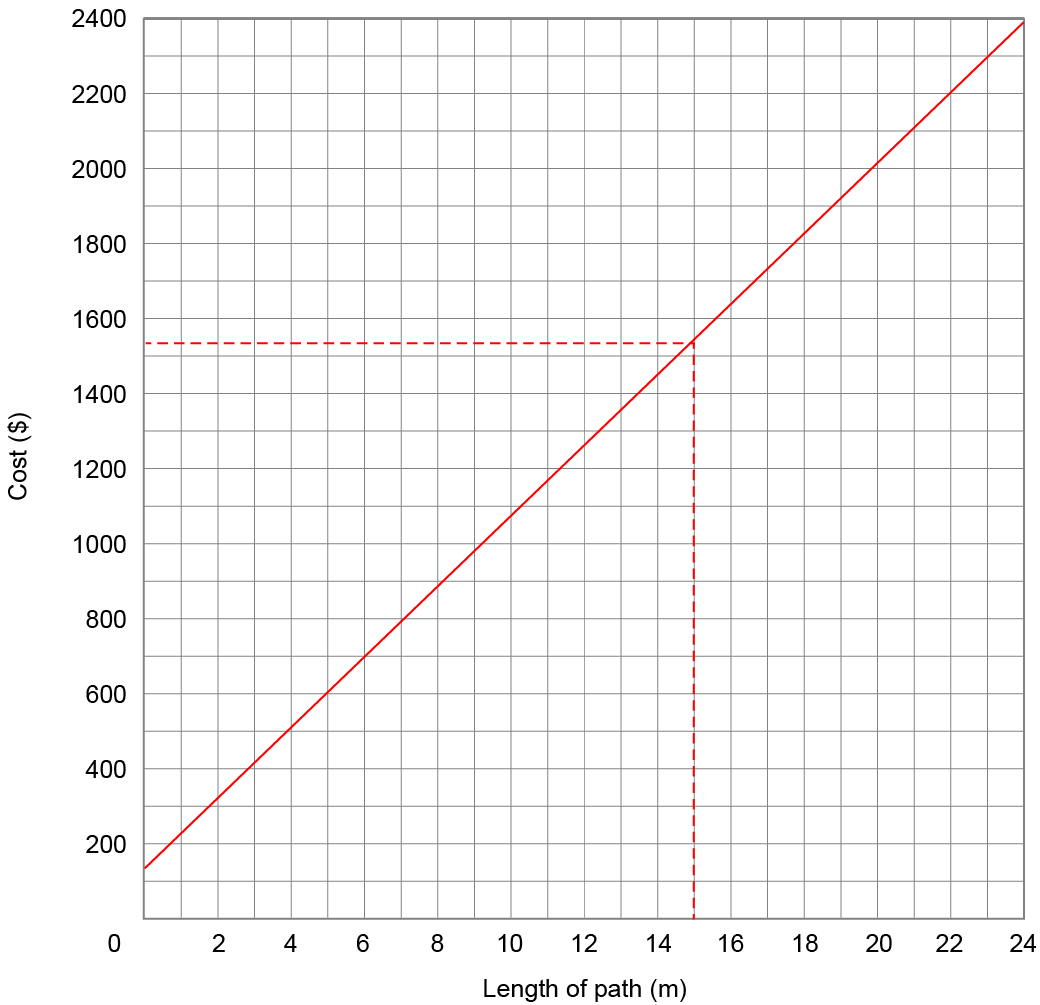 Rule straight lines on the graph to show how to find the cost of a path 15 metres long. See dotted line on graphReading from the graph, what is the cost of a 15-metre path? $1540Use a strategy to check your answer to Question 6. Hint: Look at your answers to previous questions.Show your working.Using the equation from Question 3,l	= 15 mc	= 93.4l + 135.4 	= (93.4 x 15) + 135.4 	= $1536.40The owners of Pete’s Paving have decided to include just one method for calculating the cost of straight paths in the manual. Which method would you recommend they use? 
(Hint: Look at your answers to questions 3 to 6 before answering.)Reckoner E: Cost for Design 1 — Straight path Give two reasons for recommending this method. 
In your answer, suggest ways it is better than the other methods considered.It is very quick to use because you only have to read off the graph and not do any calculations, so there will be fewer mistakes.The worker could have the graph already printed in the manual or on the folder where the quotes are written, and just read from it. Otherwise they would need to carry a calculator with them.Describe any disadvantages there could be to using this method.The graph might not be useful for really long paths that don’t fit on the axis, but an equation could be used for any sized job and could be used if giving a quote from the office. The graph is not as accurate as the formula. I could only read the graph to the nearest $10, and customers mightn’t like this. Changing the scale of the graph to enlarge it would make it more accurate. The accuracy of quotes would also depend on how accurately the worker reads the graph.When using both the graph and the rule, you would need to take away the delivery cost for each extra path that is being quoted for.Section 3. Mrs Kent’s quoteMrs Kent wants the following paving work carried out on her property (shown on page 9): a square, paved BBQ area in the back cornera path from the house to the BBQ area (Path 1)a path from the house to Solitude St (Path 2)timber edging around the outside of paved areas and paths. (Note that this means there is no timber edging where a path connects to another paved area or to the house.)A plan for the work required is included in the diagram overleaf.Prepare a quote for Mrs Kent, in a format like the one below.Use one or more of the reckoners you developed in Sections 1 and 2.Show all working. BBQ area: l	= 4 mn	= 4l2	= 4 x 4 x 4	= 64 paverse	= 4l	= 4 x 4	= 16 mSubtract 1 m of timber edging (width of path to house)	= 15 metres edgingPath 1: l	= 3.5 mn	= 4ln	= 4 x 3.5	= 14 paverse	= 2l + 2	= 2 x 3.5 + 2	= 9 mSubtract 2 m of timber edging (no ends on the path)	= 7 metres edging
Path 2:l	= 1.7 m, round to 2 m (I can only buy whole pavers)n	= 4ln	= 4 x 2	= 8 paverse	= 2l + 2	= 2 x 1.7 + 2	= 5.4 mSubtract 1 m of timber edging (no edging near house)	= 4.4 metres edgingTotals:n	= 64 + 14 + 8	= 86 paverse	= 15 + 7 + 4.4 	= 26.4 metres edgingCost of pavers	= 86 x $12 = $1032Cost of edging	= 26.4 x $1.70 = $44.88Cost of delivery	= $132Cost of labour	= $10.50 x 86 = $892.50Total cost		= pavers + edging + delivery + labourTotal cost		= $1032 + $44.88 + $132 + $892.50 			= $2101.38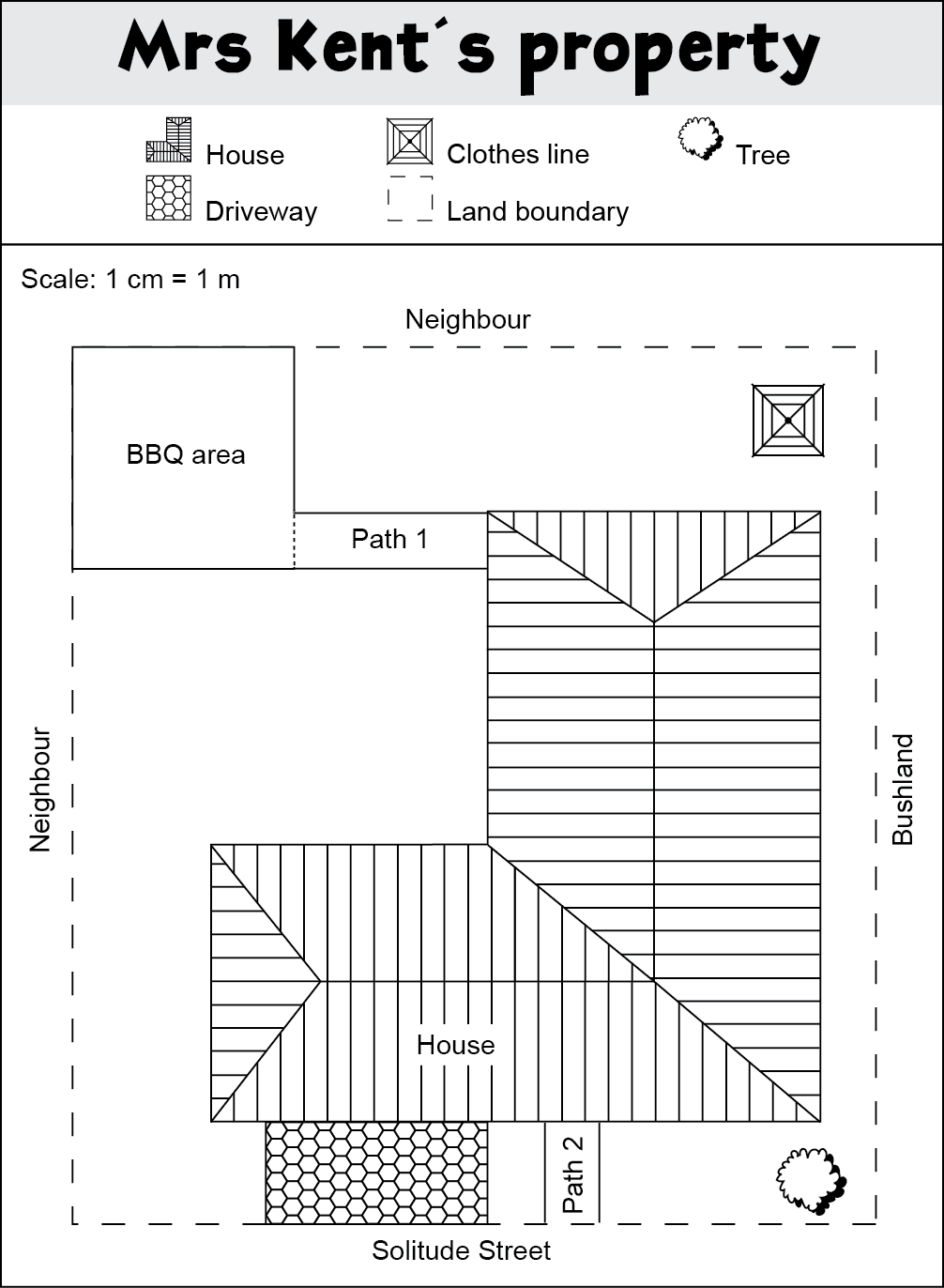 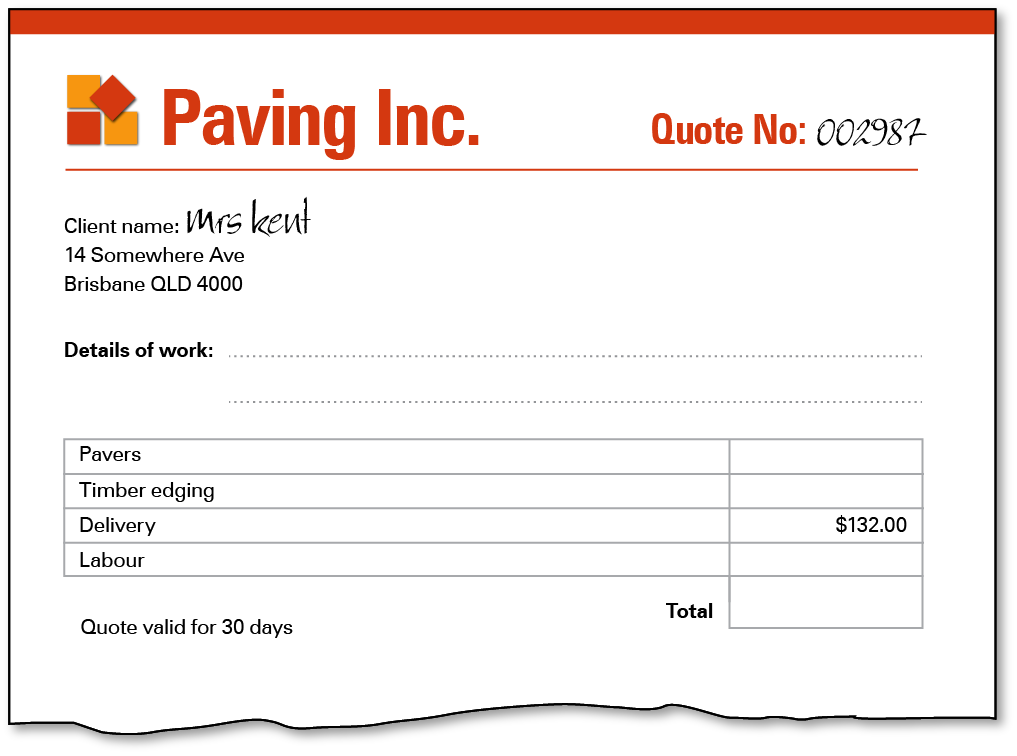 What modifications did you need to make when using the reckoners to calculate the materials needed for Mrs Kent’s property?I used paving reckoners A, B, C and D.Sometimes I needed to subtract the edging where the area met the house or another paved area, and I also needed to round up the number of pavers required as I could only purchase whole pavers.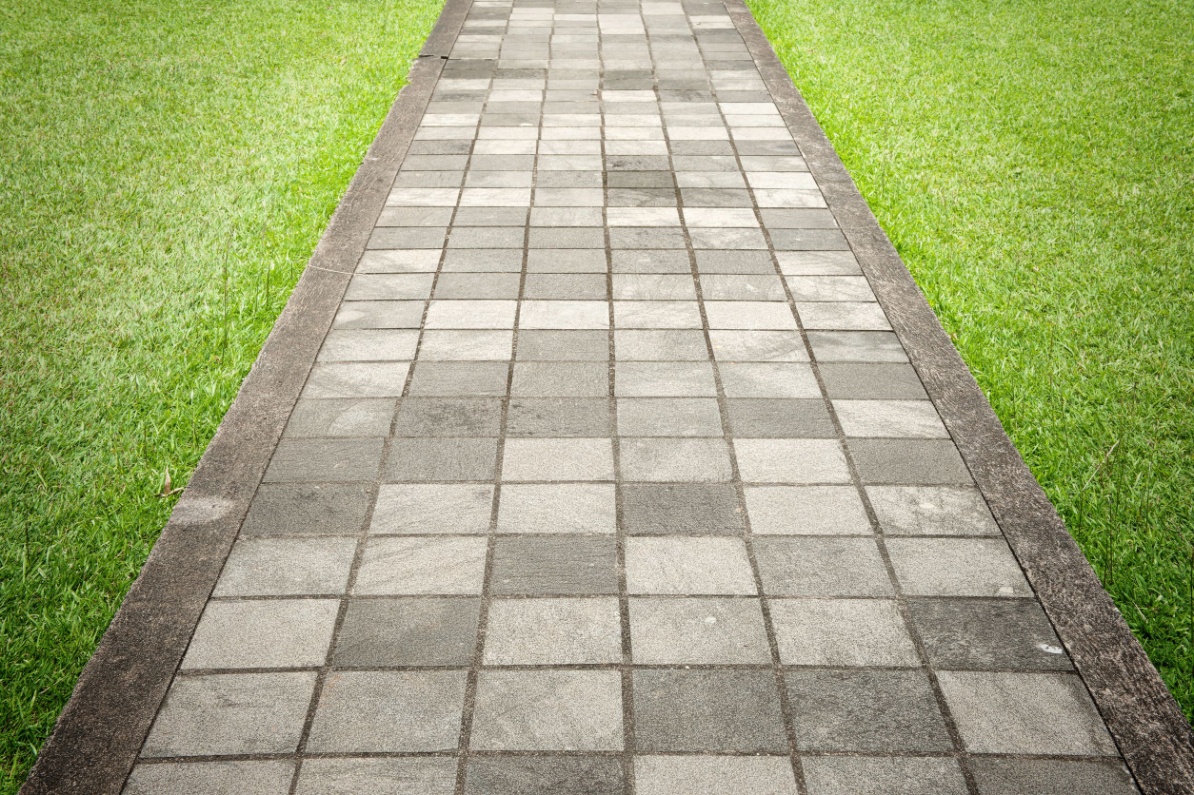 Image: Stock Photo - The walk way surface of concrete blocks, 123RF stock image 9144637, www.123rf.com/photo_9144637_the-walk-way-surface-of-concrete-blocks.htmlTo use algebraic equations and graphs to simplify paving quotes, and to apply and evaluate the methods used.You will:develop methods to calculate materials and costs quickly and accuratelycompare methodsprepare a quote for providing an area of paving.Design 1 — Straight path1 m wide, using 500 mm x 500 mm paverspavers held together by timber edging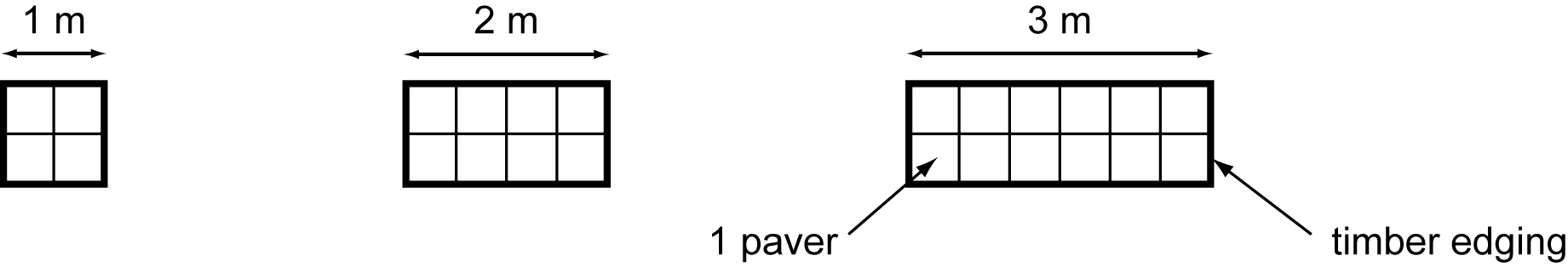 Reckoner ANumber of pavers for Design 1 — Straight pathNumber of pavers for Design 1 — Straight pathNumber of pavers for Design 1 — Straight pathNumber of pavers for Design 1 — Straight pathNumber of pavers for Design 1 — Straight pathNumber of pavers for Design 1 — Straight pathLength of path in metres (l)1234520Number of pavers (n)4812162080To find the number of pavers from the length of the path without drawing a diagram, you can:multiply the length of the path by 4To find the number of pavers from the length of the path without drawing a diagram, you can:multiply the length of the path by 4To find the number of pavers from the length of the path without drawing a diagram, you can:multiply the length of the path by 4To find the number of pavers from the length of the path without drawing a diagram, you can:multiply the length of the path by 4To find the number of pavers from the length of the path without drawing a diagram, you can:multiply the length of the path by 4To find the number of pavers from the length of the path without drawing a diagram, you can:multiply the length of the path by 4To find the number of pavers from the length of the path without drawing a diagram, you can:multiply the length of the path by 4Equation: n = 4l, where l = length of path and n = number of paversEquation: n = 4l, where l = length of path and n = number of paversEquation: n = 4l, where l = length of path and n = number of paversEquation: n = 4l, where l = length of path and n = number of paversEquation: n = 4l, where l = length of path and n = number of paversEquation: n = 4l, where l = length of path and n = number of paversEquation: n = 4l, where l = length of path and n = number of paversReckoner BLength of timber edging for Design 1 — Straight pathLength of timber edging for Design 1 — Straight pathLength of timber edging for Design 1 — Straight pathLength of timber edging for Design 1 — Straight pathLength of timber edging for Design 1 — Straight pathLength of timber edging for Design 1 — Straight pathLength of path in metres (l)1234520Length of timber edging in metres (e)468101242To find the length of timber edging from the length of the path without drawing a diagram, you can:multiply the path length by 2 and then add 2To find the length of timber edging from the length of the path without drawing a diagram, you can:multiply the path length by 2 and then add 2To find the length of timber edging from the length of the path without drawing a diagram, you can:multiply the path length by 2 and then add 2To find the length of timber edging from the length of the path without drawing a diagram, you can:multiply the path length by 2 and then add 2To find the length of timber edging from the length of the path without drawing a diagram, you can:multiply the path length by 2 and then add 2To find the length of timber edging from the length of the path without drawing a diagram, you can:multiply the path length by 2 and then add 2To find the length of timber edging from the length of the path without drawing a diagram, you can:multiply the path length by 2 and then add 2Equation: e = 2l + 2, where e = length of timber edging and l = length of pathEquation: e = 2l + 2, where e = length of timber edging and l = length of pathEquation: e = 2l + 2, where e = length of timber edging and l = length of pathEquation: e = 2l + 2, where e = length of timber edging and l = length of pathEquation: e = 2l + 2, where e = length of timber edging and l = length of pathEquation: e = 2l + 2, where e = length of timber edging and l = length of pathEquation: e = 2l + 2, where e = length of timber edging and l = length of pathDesign 2 — Square areasquare area using 500 mm x 500 mm paverspavers held together by timber edging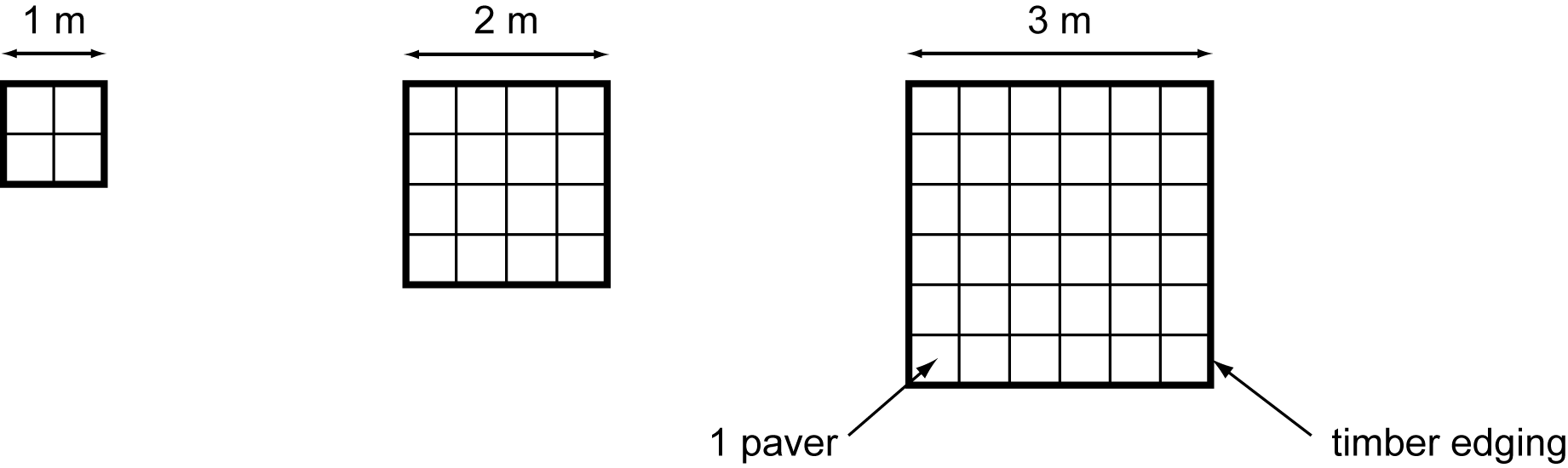 Reckoner CNumber of pavers for Design 2 — Square areaNumber of pavers for Design 2 — Square areaNumber of pavers for Design 2 — Square areaNumber of pavers for Design 2 — Square areaNumber of pavers for Design 2 — Square areaSide length in metres (s)123420Number of pavers (n)41636641600To find the number of pavers from the side length of a square area without drawing a diagram, you can:multiply the side length by itself and then multiply by 4	ormultiply the side length by 2 and then square the answerTo find the number of pavers from the side length of a square area without drawing a diagram, you can:multiply the side length by itself and then multiply by 4	ormultiply the side length by 2 and then square the answerTo find the number of pavers from the side length of a square area without drawing a diagram, you can:multiply the side length by itself and then multiply by 4	ormultiply the side length by 2 and then square the answerTo find the number of pavers from the side length of a square area without drawing a diagram, you can:multiply the side length by itself and then multiply by 4	ormultiply the side length by 2 and then square the answerTo find the number of pavers from the side length of a square area without drawing a diagram, you can:multiply the side length by itself and then multiply by 4	ormultiply the side length by 2 and then square the answerTo find the number of pavers from the side length of a square area without drawing a diagram, you can:multiply the side length by itself and then multiply by 4	ormultiply the side length by 2 and then square the answerEquation: n = 4l2 , where n = number of pavers and l = side length of square	orn = (2l)2Equation: n = 4l2 , where n = number of pavers and l = side length of square	orn = (2l)2Equation: n = 4l2 , where n = number of pavers and l = side length of square	orn = (2l)2Equation: n = 4l2 , where n = number of pavers and l = side length of square	orn = (2l)2Equation: n = 4l2 , where n = number of pavers and l = side length of square	orn = (2l)2Equation: n = 4l2 , where n = number of pavers and l = side length of square	orn = (2l)2Reckoner DLength of timber edging for Design 2 — Square areaLength of timber edging for Design 2 — Square areaLength of timber edging for Design 2 — Square areaLength of timber edging for Design 2 — Square areaLength of timber edging for Design 2 — Square areaSide length in metres (s)123420Length of timber edging in metres (e)48121680To find the length of timber edging from the side length of a square area without drawing a diagram, you can:multiply the side length by 4To find the length of timber edging from the side length of a square area without drawing a diagram, you can:multiply the side length by 4To find the length of timber edging from the side length of a square area without drawing a diagram, you can:multiply the side length by 4To find the length of timber edging from the side length of a square area without drawing a diagram, you can:multiply the side length by 4To find the length of timber edging from the side length of a square area without drawing a diagram, you can:multiply the side length by 4To find the length of timber edging from the side length of a square area without drawing a diagram, you can:multiply the side length by 4Equation: e = 4l, where e = length of timber edging and l = side length of squareEquation: e = 4l, where e = length of timber edging and l = side length of squareEquation: e = 4l, where e = length of timber edging and l = side length of squareEquation: e = 4l, where e = length of timber edging and l = side length of squareEquation: e = 4l, where e = length of timber edging and l = side length of squareEquation: e = 4l, where e = length of timber edging and l = side length of squareItemDescriptionCostPavers500 mm x 500 mm $12 eachTimber edging sold per metre$1.70 per metreDelivery costsdelivery of materials incurs a fixed charge$132Labourincludes preparing the base and timber edging$10.50 per paverLength of path (m)1234520Cost ($)2293224165096022003Reckoner ECost for Design 1 — Straight path